Governors with other specific responsibilities:								               								                        					                                                                                Subject Team Governor Links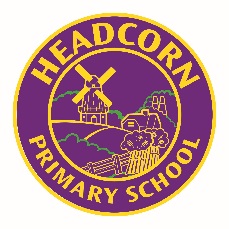 HEADCORN PRIMARY SCHOOLGOVERNING BODYRespect, Responsibility, Integrity, Compassion, Courage, Hope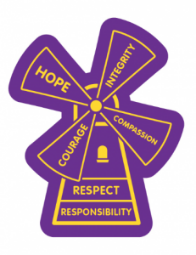 Resources & Personnel Committee Mr J. Keeler (Chair) Mrs L. Selby (Vice Chair)Mrs J. RamsayMr R. HendersonMr T. KellyMiss S. Symonds (HT)Mr L. Drury (DHT)Mrs J. Philips (Clerk)Curriculum & Learning CommitteeMrs J. Ramsay (Chair)Mr D. Williams (Vice Chair)Rev’d F. Haskett Mr T. Kelly (Clerk)Mrs N. WorsfoldMiss S. Symonds (HT)Mr L. Drury (DHT)Leadership & ManagementMr J. Keeler, Mrs L. SelbyQuality of EducationMrs J. Ramsay, Mr D. WilliamsBehaviour & AttitudesMr J. Keeler, Mrs J. RamsayPersonal DevelopmentRev’d F. Haskett, Mr T. KellyEYFSMr J. Keeler, Mr T. KellyAnti-bullying & DiversityCurriculum & Learning Committee (interim)AttendanceMr J. KeelerEducational VisitsCurriculum & Learning Committee (interim)Online SafetyMrs L. Selby GDPRMr T. Kelly Governor Training & Development	Mrs J. PhillipsHealth & SafetyMr D. WilliamsInclusion/SEND & WellbeingMrs J. Ramsay                  Website	Mrs N. Worsfold, Mr T. KellyPupil Premium FundingMrs J. Ramsay                  RE, RSE, PSHERev’d F. HaskettSafeguardingMrs L. SelbySports Premium FundingMr R. HendersonCatch-up Premium FundingMr R. HendersonLanguage & Literacy TeamMr D. WilliamsMaths & IT TeamMrs J. Ramsay                  Humanities TeamRev’d F. HaskettArts & Culture TeamMrs J. RamsayScience, Health & Wellbeing TeamRev’d F. Haskett